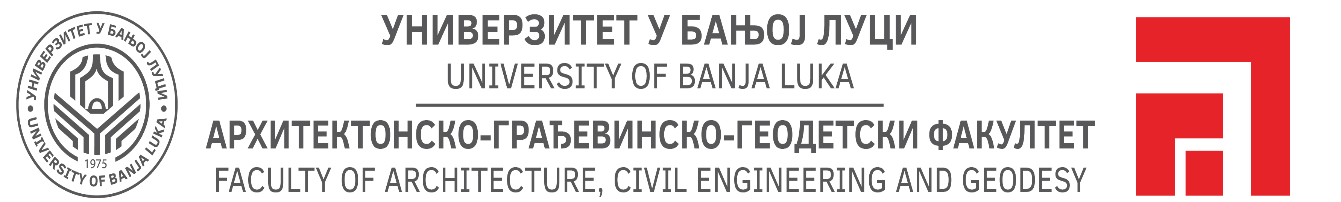 Бања Лука, 26.03.2019. годинеО Г Л А С                                                                                      ЗА ЈАВНУ ОДБРАНУ                                                   ЗАВРШНОГ РАДА ЗА II ЦИКЛУСДана 02.04.2019. године на Архитектонско-грађевинско-геодетском факултету у Бањој Луци одбрани завршног рада за II циклус приступиће кандидат: 	ШУТАЛО ВИНКО, судент МАСТЕР студија студијског програма Геодезија, рођен 03.03.1992. године у Стоцу, Босна и Херцеговина.Завршни рад за II циклус урађен из области (предмета): КАТАСТАР НЕПОКРЕТНОСТИ 3Тема: ” ИЗРАДА ТЕХНИЧКЕ ДОКУМЕНТАЦИЈЕ ЗА УПИС ЕТАЖНОГ ВЛАСНИШТВА „Комисија за преглед, оцјену и одбрану:Проф. др Драгољуб Секуловић                                                             предсједник комисије                                                 Доц. др Драган Мацановић                                                                                ментор Проф. др  Миодраг Регодић                                                                           члан комисије                                     Јавна одбрана завршног рада одржаће се у просторијама Архитектонско-грађевинско-геодетског факултета у Бањој Луци – сала 3 (КАМПУС), уторак  02.04.2019. године са почетком у 13,30 сати.ПРИСТУП СЛОБОДАН СВИМА КОЈИ ЖЕЛЕ ДА ПРИСУСТВУЈУ ЈАВНОЈ ОДБРАНИ ЗАВРШНОГ РАДА ЗА II ЦИКЛУС